KUPNÍ SMLOUVA č. ^2,/2024 1001043Obě výše uvedené sírany se dohodly na dodávce pšenice ze sklizně r. 2024 takto:1. Přehled komodit, množství, cena, místo dodání2. Jakost a podmínky dodatelnostiV případě nedodržení jakostních parametrů bude uplatněn srážkový a poplatkový systém dle aktuálních obchodních podmínek pro nákup zboží (dále jen „Obchodní podmínky“), které jsou nedílnou součástí této kupní smlouvy a prodávající s nimi byl před podpisem smlouvy seznámen a podpisem této smlouvy potvrzuje, že je převzal. Tyto obchodní podmínky obsahují pravidla, jež smluvní strany považují za závazná pro naplnění této smlouvy: v případě jejich rozporu s touto smlouvou má přednost ujednání této smlouvy.Prohlášení prodávajícíhoProdávající prohlašuje, že dodržuje podmínky:správné zemědělské praxe a požadavků na udržitelnost biomasy v podmínkách ČR (např. ISCC EU) dle směrnice Evropského parlamentu a Rady (EU) 2018/2001 (RED II), plněním standardu dobrého zemědělského a environmentálního stavu (GAEC). Prodávající je povinen vést evidenci a archivovat prohlášení o udržitelnosti. Na vyžádání se zavazuje tato prohlášení předložit a doložit dohledatelnosti produktu a podmínky jeho výroby.Evropského kodexu správné hygienické praxe pro sběr, skladování, obchodování a přepravu s obilím, olejninami, luštěninami, krmivý rostlinného původu a produkty z nich (COCERAL)© Dokument je majetkem Cerea, a. s.. Pořizováni kopií bez souhlasu oprávněného zástupce této organizace je zakázáno.- zachování zajištění bezpečnosti potravin krmiv celém krmivářském řetězci při dodržení pravidel správní výrobní a hygienické praxe včetně požadavků na dopravu, např. standard GMP+FSA či vzájemně kompatibilní systém.Prodávající prohlašuje, že dodávané produkty jsou NON GMO (ve smyslu Nařízení EP a R č. 1829/2003 o geneticky modifikovaných potravinách a krmivech).Prodávající prohlašuje, že osoba dodávající předmět smlouvy do příslušného střediska kupujícího je zmocněna ke všem možným jednáním v souvislosti s touto smlouvou, a to zejména:k dodání předmětu smlouvy a jeho předání kupujícímu.k potvrzení vážního lístku« k objednání případných služeb jako je skladování, čištění a sušení za podmínek stanovených v obchodních podmínkáchZáloha na kupní cenuKupující poskytne prodávajícímu zálohu ve výši 	Kč na	tun pšenice + DPH formouzápočtu proti fakturám za zboží dodané kupujícím prodávajícímu.Z celé výše poskytnuté zálohy uhradí prodávající kupujícímu úrok ve výši 9 % p.a. ode dne poskytnutí zálohy do dne splnění dodávky.Po splnění dodávky zboží vystaví prodávající daňové doklady a předá je kupujícímu. Platby za první dodávky budou započteny proti poskytnuté záloze, další platby budou započteny proti neuhrazeným fakturám za zboží a služby dodané kupujícím prodávajícímu.Pro případ, že prodávající nedodá zboží ve sjednaném množství a termínu, zavazuje se neprodleně vrátit kupujícímu část zálohy nekrytou dodávkou zboží a kupující může požadovat úrok ve výši 0,05 % z této části zálohy za každý den od dne poskytnutí zálohy do dne jejího vrácení.Pokud je prodávající registrován jako plátce DPH, pak veškeré platby ve prospěch prodávajícího budou kupujícím prováděny bankovním převodem na jeho bankovní účet, určený u správce daně v rámci registrace plátce DPH.případě, že příslušný správce daně rozhodne, že prodávající je nespolehlivým plátcem ve smyslu zákona č.235/2004 Sb., o dani z přidané hodnoty, pak kupující uhradí kupní cenu, resp. kteroukoliv její část takto:část představující daň z přidané hodnoty bude uhrazena správci daně prodávajícího,zbylá část kupní ceny, pokud nebude započtena, bude uhrazena na shora označený účet prodávajícího.případě, že na faktuře prodávajícího bude uveden jiný bankovní účet, než ten který je správcem daně zveřejněn způsobem umožňujícím dálkový přístup, je kupující oprávněn nejprve vrátit daňový doklad prodávajícímu za účelem opravy daňového dokladu, při opakovanému uvedení jiného než zveřejněného účtu prodávajícího ve faktuře je kupující oprávněn uhradit fakturovanou částku tak, že její část představující daň z přidané hodnoty uhradí příslušnému správci daně a zbylou část uhradí na účet prodávajícího.Ostatní ujednánípřípadě nesplnění této smlouvy má kupující právo na úhradu vzniklé škody včetně ušlého zisku z titulu nesplnění této smlouvy a z uskutečnění krycího nákupu.Změny, dodatky a přílohy k této smlouvě jsou platné a závazné, jen pokud budou oběma smluvními stranami písemně potvrzené, jiná než písemná změna smlouvy je vyloučena.Písemná forma je dodržena i v případě, že takové právní jednání, komunikace či oznámení bude učiněno prostřednictvím emailu, který smluvní strany uvedly v této smlouvě.Tato smlouva nabývá platnosti okamžikem podpisu obou smluvních stran.ostatních případech neřešených ujednáními této smlouvy platí ustanovení Občanského zákoníku. Tato smlouvaje vyhotovena ve dvou stejnopisech, každá ze smluvních stran obdrží jeden.Tato smlouvaje uzavřena na základě svobodné vůle smluvních stran. Veškeré skutečnosti spojené s touto smlouvou jsou považovány za obchodní tajemství a smluvní strany se zavazují nesdělovat je třetím osobám.V Pardubicích dne: 25.3.2^^Cerea, a»s„Kupující:	Dělnická 384, 531 25 Pardubice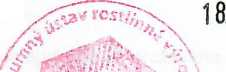 IC: 465 04 940 » DIČ: CZ46504940Dokument je majetkem Cerea, a. s.. Pořizování kopií bez souhlasu oprávněného zástupce této organizace je zakázánoProdávající:Výzkumný ústav rostlinné výroby, v.v.iVýzkumný ústav rostlinné výroby, v.v.iAdresa:Dmovská 507/73, Praha 6 - Ruzyně, 161 00 Praha 614Dmovská 507/73, Praha 6 - Ruzyně, 161 00 Praha 614Zastoupený:RNDr. Mikuláš Madaras, PhD.., ředitelem ústavuRNDr. Mikuláš Madaras, PhD.., ředitelem ústavuZápis v OR:Veřejná výzkumná instituce, u Městské části Prahy 6Veřejná výzkumná instituce, u Městské části Prahy 6IČO:00027006DIČ:	CZ 00027006Bank. spojení:č. účtu:Telefon:Fax:je - plátce DPHE-mail:Kupující: Cerea, a.s.,Kupující: Cerea, a.s.,Adresa :	Dělnická 384, 531 25 PardubiceAdresa :	Dělnická 384, 531 25 PardubiceZastoupený : Ing. František Turek, předseda představenstva a Ing. Milan Fiedler, člen představenstva a.s.Zastoupený : Ing. František Turek, předseda představenstva a Ing. Milan Fiedler, člen představenstva a.s.Zápis v OR : Krajský soud v Hradci Králové, sp. zn. B 621Zápis v OR : Krajský soud v Hradci Králové, sp. zn. B 621IČO : 46504940DIČ:	CZ46504940Bank.spoj.: KB Pardubiceč.účtu: 3308561/0100Internet:E-mail: cerea@cerea.czTelefon:Druh výrobkuNÁKUP (množství v t)Cena(Kč/t)Termín dodáníMísto dodání (VNS)PoznámkaPšenice krmná3037007-8/2024Sklady Cerea, a.s.